ПОСТАНОВЛЕНИЕ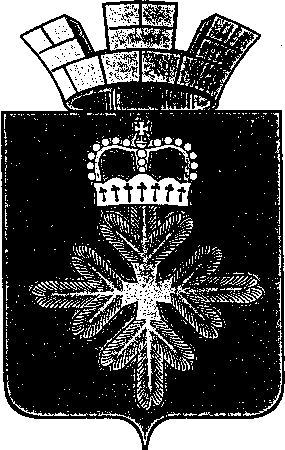 АДМИНИСТРАЦИИ ГОРОДСКОГО ОКРУГА ПЕЛЫМВ соответствии с  Федеральными законами от 06.10.2003 № 131-ФЗ «Об общих принципах организации местного самоуправления в Российской Федерации», от 26.12.2008 № 294-ФЗ «О защите прав юридических лиц и индивидуальных предпринимателей при осуществлении государственного контроля (надзора) и муниципального контроля», Постановлением Правительства Свердловской области от 28.06.2012 № 703 «Об утверждении порядка разработки и принятия административных регламентов осуществления муниципального контроля на территории Свердловской области», Уставом городского округа Пелым, администрация городского округа Пелым ПОСТАНОВЛЯЕТ:1. Внести в Административный регламент осуществления муниципального контроля в сфере соблюдения требований, установленных Правилами благоустройства, обеспечения чистоты и порядка на территории городского округа Пелым, утверждённого постановлением администрации городского округа Пелым от 11.02.2015 № 36 следующие изменения:1) главу III дополнить пунктами 3.47- 3.48-3.49  следующего содержания:«3.47. Условия, порядок и срок приостановления осуществления муниципального контроляВ случае необходимости при проведении выездной плановой проверки получения документов и (или) информации в рамках межведомственного информационного взаимодействия проведение проверки может быть приостановлено руководителем (заместителем руководителя) органа муниципального контроля на срок, необходимый для осуществления межведомственного информационного взаимодействия, но не более чем на десять рабочих дней. Повторное приостановление проведения проверки не допускается.На период действия срока приостановления проведения проверки приостанавливаются связанные с указанной проверкой действия органа муниципального контроля на территории, в зданиях, строениях, сооружениях, помещениях, на иных объектах субъекта малого предпринимательства.3.48. Критерии принятия решений:о проведении плановой, внеплановой проверки – наступление сроков в соответствии с годовым планом проверок;о проведении внеплановой проверки – наступление оснований, предусмотренных пунктом 3.6 настоящего Регламента.3.49. Критерием принятия решения об оформлении результатов проверки и о контроле за исполнением предписания является завершение проведения проверки и выдача предписания».2. Отделу по управлению имуществом, строительству, жилищно-коммунальному хозяйству, землеустройству, энергетике администрации городского округа Пелым (Т.Н. Шрамковой) внести изменения в сведения о муниципальной услуге в Реестр государственных и муниципальных услуг Свердловской области в течение 10 дней со дня издания настоящего постановления.3. Настоящее постановление опубликовать в информационной газете «Пелымский вестник» и разместить на официальной сайте городского округа Пелым в информационно-телекоммуникационной сети  «Интернет».4. Административный регламент по исполнению муниципальной функции по осуществлению муниципального контроля за соблюдением законодательства в  сфере соблюдения требований, установленных Правилами благоустройства, обеспечения чистоты и порядка на территории городского округа Пелым, утверждённый постановлением администрации городского округа Пелым от 11.02.2015 № 36 с внесенными настоящим постановлением изменениями разместить на официальном сайте городского округа Пелым в сети «Интернет»5. Контроль за исполнением настоящего постановления возложить на заместителя главы администрации городского округа Пелым Т.Н. Баландину.Глава городского округа Пелым                                                              Ш.Т. Алиевот 29.03.2018 № 102п. Пелым   О внесении изменений в  Административный  регламента осуществления муниципального контроля в сфере соблюдения требований, установленных Правилами благоустройства, обеспечения чистоты и порядка на территории городского округа Пелым,  утверждённого постановлением администрации городского округа Пелым от 11.02.2015 № 36